PRZYSTANEK 7 – „DLACZEGO TO TAKIE WAŻNE”Nadleśnictwo:  Żmigród, Teren Gminy Żmigród Współrzędne GPS : 51.47167, 17.01061Nazwa drużyny:Zadanie 1Zrób zdjęcie swojej drużyny przy tablicy „Użytek ekologiczny” koniecznie w wiankach z nawłoci. (1 zdjęcie)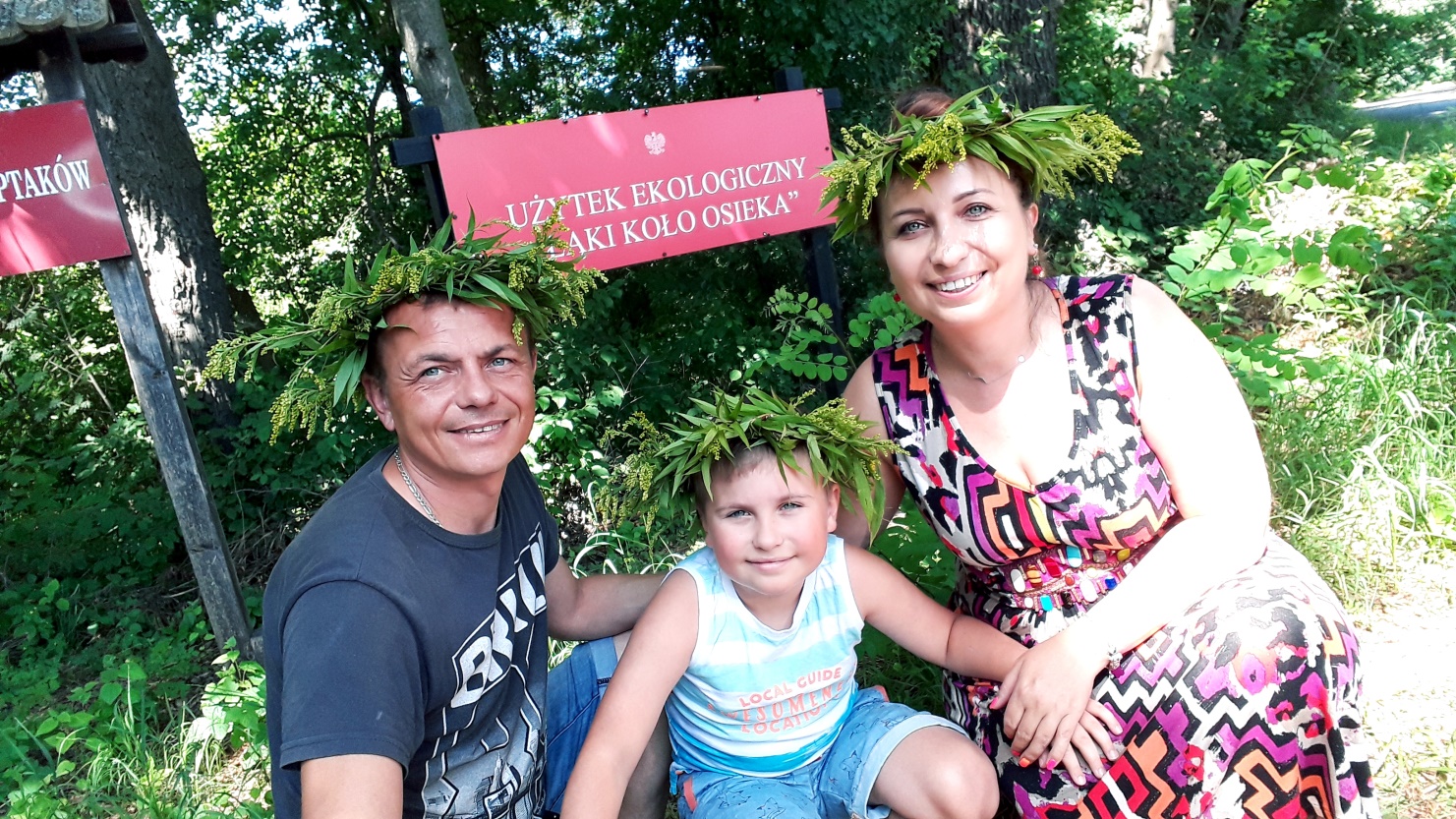 Zadanie 2Korzystając z opisu wymień w ramce poniżej wszystkie formy ochrony przyrody występujące w Nadleśnictwie Żmigród.Zadanie 3Na obrazku ukryto 14 elementów świadczących o bioróżnorodności lasu. Znajdźcie je i wypiszcie ich nazwy w ramce poniżej.Zadanie 4 Pokolorujcie obrazek tak, żeby wyszedł witraż (każdy gatunek innym kolorem, tło jasnozielone).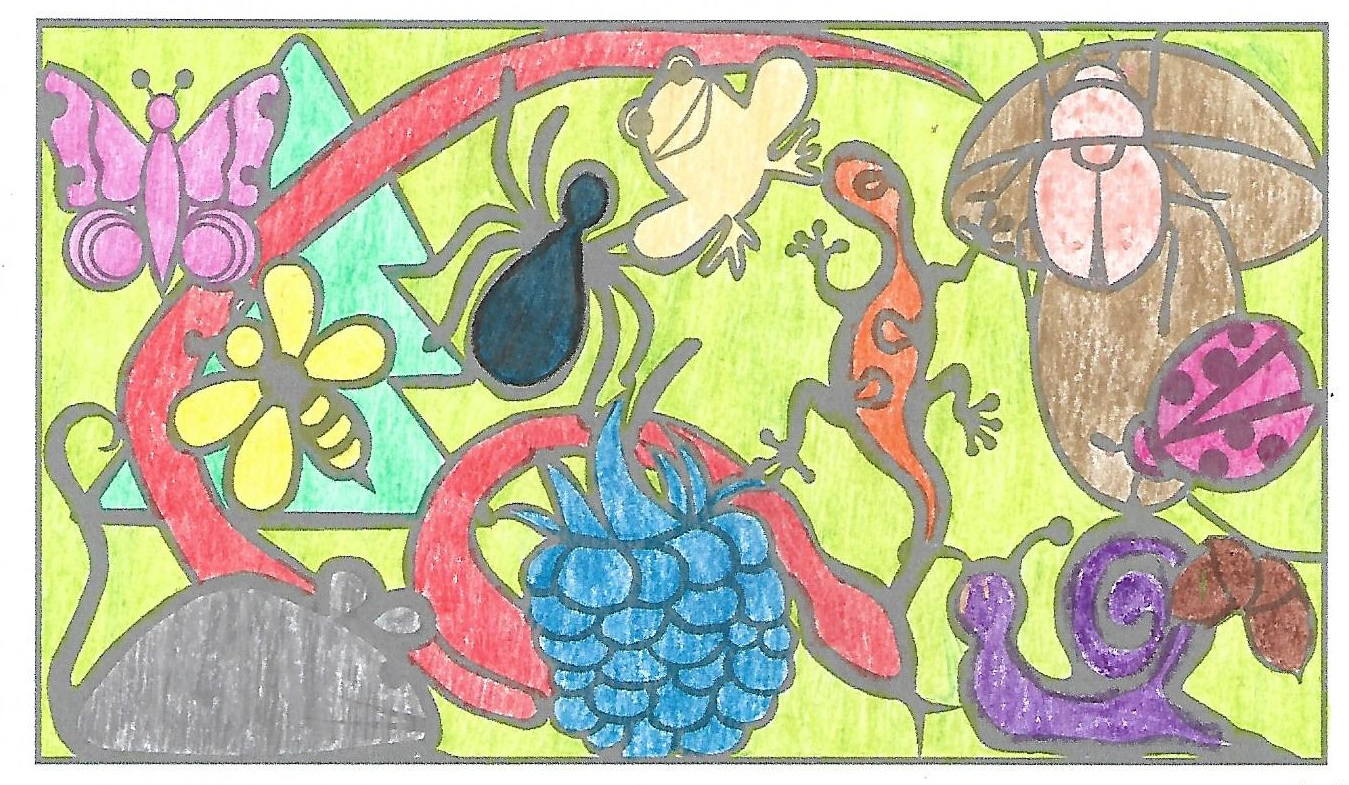 